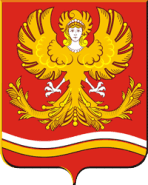                     ПОСТАНОВЛЕНИЕ         Администрации Михайловского муниципального образованияПОСТАНОВЛЯЕТ:1. Утвердить границы публичного сервитута площадью 603 кв.м., в отношении земельных участков в кадастровом квартале № 66:16:2601054 согласно прилагаемой схеме расположения границ публичного сервитута. Кадастровые номера земельных участков, в отношении которых испрашивается сервитут и границы которых внесены в Единый государственный реестр недвижимости: 66:16:2601054:106, 66:16:0000000:3272.2. Установить публичный сервитут площадью 603 кв.м., в отношении земельных участков в кадастровом квартале 66:16:2601054 в границах, указанных в п.1 настоящего постановления. Кадастровые номера земельных участков, в отношении которых устанавливается сервитут и границы которых внесены в Единый государственный реестр недвижимости: 66:16:2601054:106, 66:16:0000000:3272.3. Цель установления публичного сервитута – для размещения линии электропередачи, эксплуатации инженерного сооружения: КВЛ 0,4 кВ от ТП-3154 (Электроснабжение складского помещения Дементьева Е.В., находящегося по адресу: Свердловская обл, Нижнесергинский р-н, г. Михайловск, ул.1 Мая, д. № 1Г).  Срок публичного сервитута – 49 (сорок девять) лет.4. Сооружение электроэнергетики «КВЛ 0,4 кВ от ТП-3154 (Электроснабжение складского помещения Дементьева Е.В., находящегося по адресу: Свердловская обл, Нижнесергинский р-н, г. Михайловск, ул.1 Мая, д. № 1Г) КВЛ 0,4 кВ от ТП-3154 (Электроснабжение складского помещения Дементьева Е.В., находящегося по адресу: Свердловская обл, Нижнесергинский р-н, г. Михайловск, ул.1 Мая, д. № 1Г)), принадлежит на праве собственности ОАО «МРСК Урала», о чем в Едином государственном реестре прав на недвижимое имущество и сделок с ним 01.04.2020 года сделана запись регистрации 66:16:2601054:373-66/015/2020-1 3. Порядок установления зон с особыми условиями использования территорий и содержание ограничений прав на земельные участки в границах таких зон установлен Постановлением Правительства РФ от 24.02.2009 № 160 «О порядке установления охранных зон объектов электросетевого хозяйства и особых условий использования земельных участков, расположенных в границах таких зон».4. Сроки и график выполнения работ при осуществлении деятельности, для обеспечения которой устанавливается публичный сервитут: размещение линии электропередачи, эксплуатация инженерного сооружения, осуществляется в течение всего срока действия публичного сервитута.5. Срок, в течение которого использование земельных участков в соответствии с его разрешенным использованием будет невозможно или существенно затруднено в связи с осуществлением сервитута – не установлен.6. Обязать ОАО «МРСК Урала» привести земельный участок в состояние, пригодное для его использования в соответствии с разрешенным использованием, в срок не позднее, чем три месяца после капитального или текущего ремонта, реконструкции, эксплуатации, консервации, сноса инженерного сооружения, для размещения которого был установлен публичный сервитут.7. Плата за публичный сервитут установлена в порядке п. 2 - п.5 ст. 39.46 Земельного кодекса Российской Федерации, исходя из среднего уровня кадастровой стоимости земель населенных пунктов Нижнесергинского муниципального района (приказ МУГИСО № 2588 от 29.09.2015 года).За весь срок действия публичного сервитута плата составляет – 696,19 руб.Плата за публичный сервитут вносится ОАО «МРСК Урала» единовременным платежом не позднее шести месяцев со дня принятия решения об установлении публичного сервитута путем перечисления денежных средств по следующим банковским реквизитам:Получатель: УФК по Свердловской области (Администрация Нижнесергинского муниципального района) ОКТМО 65628104 ИНН 6646001507, КПП 661901001, Уральское ГУ Банка России г. Екатеринбург, БИК 046577001, р/с 40101810500000010010, л/с 04623007680, КБК 901 1 1105 31413 0000 120, с указанием № и даты постановления об установлении публичного сервитута8. Отделу экономики и имущества Администрации Михайловского муниципального образования направить настоящее постановление в  Нижнесергинский отдел Управления Федеральной службы государственной регистрации, кадастра и картографии по Свердловской области.9. Публичный сервитут считается установленным со дня внесения сведений о нем в Единый государственный реестр недвижимости.10. Опубликовать настоящее постановление в газете «Муниципальный вестник» и разместить на официальном сайте Администрации Михайловского муниципального образования в сети «Интернет»И.о.Главы Михайловскогомуниципального образования                                                                     А.Е.МакеевО30.11.2020 года                                                                                                    № 338                                                          Михайловск    Об установлении публичного сервитута для размещения линии электропередачи, эксплуатации инженерного сооруженияРуководствуясь ст.11, ст.39.37, 39.40, пунктом 4 ст.39.43, ст.39.45, пунктами 2-5 4 ст. 39.46. Земельного кодекса Российской Федерации, на основании ходатайства Открытого акционерного общества «Межрегиональная распределительная сетевая компания Урала» (ИНН/ОГРН 6671163413/1056604000970) (далее - ОАО «МРСК Урала») от 26.10.2020 года № 20-20/231, администрация Михайловского муниципального образования